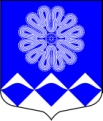 СОВЕТ ДЕПУТАТОВ
МУНИЦИПАЛЬНОГО ОБРАЗОВАНИЯПЧЕВСКОЕ СЕЛЬСКОЕ ПОСЕЛЕНИЕ	КИРИШСКОГО МУНИЦИПАЛЬНОГО РАЙОНАЛЕНИНГРАДСКОЙ ОБЛАСТИРЕШЕНИЕот  05 ноября 2014 года                            № 3/19     Об утверждении графика приемаграждан депутатами совета депутатовмуниципального образования Пчевское сельское поселениеКиришского муниципального района	Совет депутатов муниципального образования Пчевское сельское поселение Киришского муниципального района Ленинградской областиРЕШИЛ:Утвердить график приема населения депутатами совета депутатов муниципального образования Пчевское сельское поселение Киришского муниципального района (прилагается).	2. Считать утратившими силу решение совета депутатов муниципального образования Пчевское сельское поселение Киришского муниципального района Ленинградской области от 30.11.2009 № 4/17 «Об утверждении графика приема граждан депутатами совета депутатов муниципального образования  Пчевское сельское поселение».	3. Опубликовать настоящее решение в газете «Пчевский Вестник» и разместить на официальном сайте администрации.Глава муниципального образованияПчевское сельское поселение					                   Е.М. ПлатоновРазослано: в дело- 3,  МП «Пчевский ККП», ОАО «Киришский», Пчевская СОШ, детский сад, старостам по списку, «Пчевский Вестник», прокуратура.                   Утвержден                                                                                                            решением совета депутатовМО Пчевское сельское поселениеот 05.11.2014 № 3/19ГРАФИКприема граждан депутатами совета депутатов муниципального образования Пчевское сельское поселение Киришского муниципального района№ п/пФамилия  Имя Отчество депутатаДень, время, место приема, номер телефона1.АндрееваКлавдия ВикторовнаВторая среда каждого месяца с 17-00 до 18-00 часов, в зале заседаний администрации Пчевское сельское поселение, тел. 72-2102.КудрявцеваВера АлександровнаПервая  среда каждого месяца с 17-00 до 18-00 часов, в зале заседаний администрации Пчевское сельское поселение, тел. 72-2103.Логинова Мария ИвановнаВторая среда каждого месяца с 17-00 до 18-00 часов, в зале заседаний администрации Пчевское сельское поселение, тел. 72-2104.Лысенков Василий ВитальевичВторая среда каждого месяца с 17-00 до 18-00 часов, в зале заседаний администрации Пчевское сельское поселение, тел. 72-2105.Перелешин Сергей МихайловичЧетвертая   среда каждого месяца с 17-00 до 18-00 часов, в зале заседаний администрации Пчевское сельское поселение, тел. 72-2106.ПерелешинаТатьяна ЮрьевнаЧетвертая   среда каждого месяца с 17-00 до 18-00 часов, в зале заседаний администрации Пчевское сельское поселение, тел. 72-2107.Платонов Евгений Михайлович,глава муниципального образования Первая  среда каждого месяца с 17-00 до 18-00 часов, в зале заседаний администрации Пчевское сельское поселение, тел. 72-2108.Попова Наталия НиколаевнаТретья  среда каждого месяца с 17-00 до 18-00 часов, в зале заседаний администрации Пчевское сельское поселение, тел. 72-2109.Сиротин Константин Николаевичзаместитель председателя совета депутатовТретья  среда каждого месяца с 17-00 до 18-00 часов, в зале заседаний администрации Пчевское сельское поселение, тел. 72-21010.ЯблоковаЛюдмила Владимировна,Первая  среда каждого месяца с 17-00 до 18-00 часов, в зале заседаний администрации Пчевское сельское поселение, тел. 72-210